Dane identyfikujące jednostkę medyczną………………………………………………………………………………………………………………………………………………………………………………..III. Rozpoznanie Obustronne porażenie fałdów głosowych.IV. Nazwa proponowanego leczenia lub metody diagnostycznejLASEROWE POSZERZENIE GŁOŚNI (CHORDEKTOMIA TYLNA, ARYTENOIDEKTOMIA)V. Opis proponowanego leczenia lub metody diagnostycznejWykonywany jest przy obustronnym porażeniu fałdów głosowych, czego wynikiem jest duszność. Zabieg jest wykonywany w znieczuleniu ogólnym. Polega na wycięciu tylnego odcinka jednego fałdu głosowego, aby stworzyć w odcinku tylnym głośni miejsce dla przepływu powietrza. Wykonuje się po upływie minimum 1 roku po porażeniu, gdy nie ma już szansy na powrót czynności nerwów krtaniowych wstecznych. Każde poszerzenie szpary oddechowej powoduje pogorszenie możliwości zwarcia fałdów głosowych i tym samym pogorszenie jakości głosu. Przed przystąpieniem do zbiegu zawsze należy uzyskać u pacjenta zgodę na tracheotomię, czyli na zabieg ratujący życie w przypadku niepowodzenia ekstubacji, czyli usunięcia rurki intubacyjnej.U chorych, u których już była wykonana tracheotomia (i oddychają przez rurkę tracheotomijną), po zabiegu rurkę należy zmniejszyć i zakleić, a po 3 miesiącach ocenić efekt leczenia i ewentualnie usunąć rurkę tracheotomijną.Zabieg operacyjny będzie wykonywany zgodnie z dostępną wiedzą medyczną i przy zachowaniu należytej staranności. Zabieg operacyjny przeprowadza się w ramach konkretnych warunków sprzętowych, lokalowych i finansowych, którymi dysponuje dany oddział/szpital/jednostka organizacyjna w danym momencie. Zabiegi operacyjne mogą być powiązane z różnym procentowo ryzykiem powikłań (możliwość wystąpienia kilku czynników z niżej wymienionych): 1) zależnym od indywidualnych warunków pacjenta (w szczególności takie jak stan ogólny, choroby towarzyszące, schorzenia przewlekłe, warunki anatomiczne), 2) zależnym od pory roku (w szczególności takie jak okres infekcji jesienno-zimowych, ponadnormatywnie wysokie temperatury latem), 3) zależnym od czynników zewnętrznych, niespodziewanych i niemożliwych do przewidzenia (w szczególności takie jak zwiększona zakaźność w stanie epidemii, klęski żywiołowe).  Zabieg operacyjny przeprowadza się w warunkach wywiadu przedoperacyjnego z pacjentem przy założeniu pełnej współpracy ze strony pacjenta i jego rodziny, gdy została ona upoważniona do współdziałania i udzielania informacji dotyczących indywidualnych warunków pacjenta. Informacje nieudzielone lekarzowi, a mogące okazać się istotne dla przebiegu zabiegu, wielokrotnie zwiększają ryzyko wystąpienia zdarzeń niepożądanych w trakcie zabiegu. VI. Główne przeciwwskazania do wdrożenia proponowanego leczenia lub metody diagnostycznejZaburzenia czynności tarczycyNadmierna otyłość Nadciśnienie tętniczeZaburzenia krzepnięciaNiewydolność krążeniaBrak kwalifikacji anestezjologicznej do operacji w znieczuleniu ogólnymVII. Alternatywne metody leczenia lub metody diagnostyczneLaterofiksacja – zabieg czasowyTracheotomia - zabieg z wyboru przy braku skuteczności chordektomii tylnej lub laterofiksacjiVIII. Dające się przewidzieć następstwa zastosowania leczenia lub metody diagnostycznejSzanowny Pacjencie, każdy zabieg chirurgiczny (operacja) może wiązać się:z następstwami, które są wynikiem choroby lub leczenia (mogą wystąpić na każdym etapie diagnostyki i leczenia) z powikłaniami, które choć nie są wynikiem błędu to są zdarzeniami niepożądanymi (występują z różną częstością).Po zabiegu mogą wystąpić następujące następstwa lub powikłania:Wyjątkowo rzadkie, opisywane w pojedynczych przypadkach na świecie:Zawał mięśnia sercowego, udar mózgu, zator lub zakrzep, zgonCzęste, lecz niegroźne:Ból gardła, obrzęk w gardle Skaleczenie błony śluzowej gardła lub krtani, krwawienie z gardła, rzadko: obfite, wymagające wytamponowania gardłaObrzęk krtani, pogorszenie komfortu oddychania, rzadko: tak znaczny, że wymaga pilnej tracheotomii (czyli otworu do oddychania w środkowej części szyi)Zmiana barwy głosu, pogorszenie jakości głosu, nasilenie chrypki, okresowo bezgłosOdma podskórnaSkaleczenie wargi, złamanie zębaRozwój ziarniniaka w miejscu operowanymBrak uzyskania pełnego komfortu oddechowegoKonieczność powtórzenia zabieguRzadkie, lecz dużo poważniejsze:Zwichniecie chrząstki nalewkowatej krtaniOdma śródpiersiaRozwój blizn i zarastanie krtaniUwaga: zabieg w niektórych przypadkach trzeba powtórzyć i poszerzyć, ponieważ nadal jest zbyt mało miejsca do oddychania. Uwaga: komfort oddychania nigdy nie będzie taki sam jak w nieuszkodzonej krtani lub przez tracheotomię Po każdym rozległym zabiegu chirurgicznym mogą wystąpić poważne powikłania ogólne:Zapalenie płuc, zatory i zakrzepy żylne, udar mózgu, zakażenie ogólnoustrojowe, zawał mięśnia sercowego, niewydolność oddechowa i zgonWymieniono większość następstw i powikłań, które mogą wystąpić ale w medycynie zawsze może dojść do sytuacji jeszcze nieopisywanych w literaturze fachowej, związanych z nietypową anatomią lub nietypową reakcją organizmu pacjenta. Ze wszystkimi pytaniami i wątpliwościami należy się zgłaszać do lekarza prowadzącego.Operacja może wymagać przetoczenia krwi.IX.  Dające się przewidzieć następstwa zaniechania proponowanego leczenia lub metody diagnostycznejPrzy zaniechaniu leczenia możliwe jest pogorszenie stanu zdrowiaX. Oczekiwane korzyści /skutki odległe / rokowania proponowanego leczenia lub metody diagnostycznejPoprawa komfortu oddychania. Rokowania bardzo dobreJeżeli macie Państwo jeszcze jakieś pytania dotyczące proponowanego leczenia prosimy o wpisanie ich poniżej:………………………………………………………………………………….………………………………………………………………………………………………………………………………………………………………………….………………………………………………………………………………………………………………………………………………………………………….………………………………………………………………………………………………………………………………………………………………………….………………………………………………………………………………………   Brak pytań                     ……………………………………………………………………………………..podpis pacjenta lub przedstawiciela/li ustawowego/ych…………………………………………………………………………………………………….dodatkowy podpis pacjenta małoletniego, który ukończył 16 lat (zgoda podwójna- zgoda pacjenta małoletniego oraz jego przedstawiciela ustawowego) OŚWIADCZENIA PACJENTA1.Oświadczam, iż zapoznałem/łam* się z treścią niniejszego formularza i w pełni zrozumiałem informacje w nim zawarte oraz te przekazane mi podczas rozmowy z lekarzem,………………………………………………………………………………………………………………………………………………………………………………Imię i nazwisko lekarza który poinformował mnie o rozpoznaniu, rodzaju proponowanego zabiegu /procedury medycznej, o sposobie jego /jej przeprowadzenia, o następstwach i powikłaniach mogących wystąpić podczas i po zabiegu/wykonaniu procedury medycznej, przeciwwskazaniach do wykonania zabiegu/procedury medycznej, alternatywnych metodach diagnostycznych i leczniczych, wynikach leczenia, rokowaniu.2.Oświadczam, iż podczas rozmowy z lekarzem miałem/łam* możliwość zadawania pytań dotyczących proponowanego leczenia i otrzymałem/łam* na nie przystępne, zrozumiałe i wyczerpujące odpowiedzi.3. Oświadczam, że podczas wywiadu lekarskiego i badania przekazałem wszystkie i prawdziwe informacje o przebytych, leczonych i nieleczonych dolegliwościach, schorzeniach i chorobach a także nałogach, przyjmowanych lekach, wiadomych mi uczuleniach i alergiach oraz o zabiegach i operacjach, którym zostałem poddany w przeszłości oraz schorzeniach i chorobach członków mojej najbliższej rodziny.  Zgadzam się na przeprowadzenie u mnie wskazanego zabiegu /procedury medycznej oraz jego/jej ewentualne zmiany lub rozszerzenia, które okażą się niezbędne w trakcie przeprowadzenia zabiegu/procedury medycznej w razie niebezpieczeństwa utraty życia, ciężkiego uszkodzenia ciała lub ciężkiego rozstroju zdrowia. Wyrażam zgodę na wykonanie wszelkich niezbędnych badań i czynności zmierzających do lub związanych z przeprowadzeniem zabiegu, w tym na znieczulenie miejscowe, znieczulenie ogólne i podanie krwi lub produktów krwiopochodnych (o ile zaistnieje taka potrzeba) oraz dysponowanie tkankami, które zostaną usunięte. Wyrażam zgodę na wykonywanie i przechowywanie niezbędnej dokumentacji medycznej.  Potwierdzam i zapewniam, że składam niniejsze oświadczenie świadomie i swobodnie tak, co do powzięcia decyzji jak i wyrażenia woli* Uwaga zgoda podwójna tj. zgoda pacjenta oraz jego przedstawiciela ustawowego wymagana jest, gdy pacjent ukończył 16 rok życia) Nie zgadzam się na proponowany mi zabieg operacyjny/procedurę medyczną.Oświadczam, że zostałem poinformowany o możliwych negatywnych konsekwencjach takiej decyzji 
dla mojego życia i zdrowia. (Uzasadnienie przez pacjenta/przedstawiciela ustawowego odmowy wyrażenia zgody na przeprowadzenie proponowanej procedury medycznej/zabiegu) :………………………………………………………………………………….………………………………………………………………………………………………………………………………………………………………………….………………………………………………………………………………………*Podpis pacjenta/ opiekuna musi być „własnoręczny” i umożliwiający identyfikację (z wyłączeniem szczególnych sytuacji)Lekarz prowadzący…………………………………………………………………………………………………………………………………………………………………………………….Imię i nazwisko lekarza prowadzącego II.           Osoby uprawnione do wyrażenia zgodyImię i nazwisko PACJENTA ………………………………………………………………………………………………………………………………………………………………………………………Numer pesel PACJENTA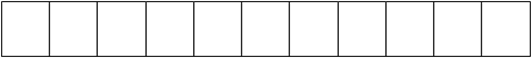 Imię i nazwisko PRZEDSTAWICIELA USTAWOWEGO ……………………………………………………………………………………………………………………………………………………………………………………….Numer PESEL / data urodzenia PRZEDSTAWICIELA USTAWOWEGOZgodę pobrano:data: ___ /___ /_____godzina: ____ : ____Miejsce:________________OZNACZENIE LEKARZA ODBIERAJĄCEGO ZGODĘ (data, podpis 
i pieczątka lekarza)IMIĘ I NAZWISKO PACJENTA (wypełnić drukowanymi literami lub umieścić naklejkę – identyfikator pacjenta z CRIP)PODPIS PACJENTA, także małoletniego*, który ukończył 16 latPODPIS PRZEDSTAWICIELA/LI USTAWOWEGO/YCH
 (w sytuacji, gdy pacjent jest małoletni*/ ubezwłasnowolniony /niezdolny do świadomego wyrażenia zgody)Oświadczenie pobrano:data: ___ /___ /_____godzina: ____ : ____Miejsce:___________________OZNACZENIE LEKARZA ODBIERAJĄCEGO OŚWIADCZENIE (data, podpis 
i pieczątka lekarza)IMIĘ I NAZWISKO PACJENTA (wypełnić drukowanymi literami lub umieścić naklejkę – identyfikator pacjenta z CRIP)PODPIS PACJENTA, także małoletniego*, który ukończył 16 latPODPIS PRZEDSTAWICIELA/LI USTAWOWEGO/YCH (w sytuacji, gdy pacjent jest małoletni*/ ubezwłasnowolniony /niezdolny do świadomego wyrażenia zgodyPODPIS PRZEDSTAWICIELA/LI USTAWOWEGO/YCH (w sytuacji, gdy pacjent jest małoletni*/ ubezwłasnowolniony /niezdolny do świadomego wyrażenia zgodyPODPIS PRZEDSTAWICIELA/LI USTAWOWEGO/YCH (w sytuacji, gdy pacjent jest małoletni*/ ubezwłasnowolniony /niezdolny do świadomego wyrażenia zgody